Семь правил, чтобы не допустить трагедии!Оказывается, основная опасность для маленьких детей - не пруды и речки, не открытые канализационные люки или злые собаки, и даже не маньяки. А собственные родители, забывшие закрыть окно или балкон.
Вдумайтесь в страшные цифры: ежегодно в России выпадают из окон и погибают около семи сотен малышей!
            РОДИТЕЛИ, ЗАПОМНИТЕ 7 ПРАВИЛ, ЧТОБЫ НЕ ДОПУСТИТЬ ТРАГЕДИИ!
1 ПРАВИЛО: Не оставлять окно открытым, поскольку достаточно отвлечься на секунду, которая может стать последним мгновением в жизни ребенка или искалечить ее навсегда.
2 ПРАВИЛО: Не использовать москитные сетки без соответствующей защиты окна. Ребенок видит некое препятствие впереди, уверенно упирается на него, и в результате может выпасть вместе с сеткой, которая не рассчитана на вес даже годовалого ребенка.
3 ПРАВИЛО: Не оставлять ребенка без присмотра, особенно играющего возле окон и стеклянных дверей.
4 ПРАВИЛО: Не ставить мебель поблизости окон, чтобы ребенок не взобрался на подоконник.
5 ПРАВИЛО: Не следует позволять детям прыгать на кровати или другой мебели, расположенной вблизи окон.
6 ПРАВИЛО: Тщательно подобрать аксессуары на окна. В частности средства солнцезащиты, такие как жалюзи и рулонные шторы должны быть без свисающих шнуров и цепочек. Ребенок может с их помощью взобраться на окно или запутаться в них, тем самым спровоцировать удушье.
7 ПРАВИЛО: Установить на окна блокираторы, препятствующие открытию окна ребенком самостоятельно.

ПОМНИТЕ!
Существуют различные средства обеспечения безопасности окон для детей. Стоимость некоторых из них доступна каждому.  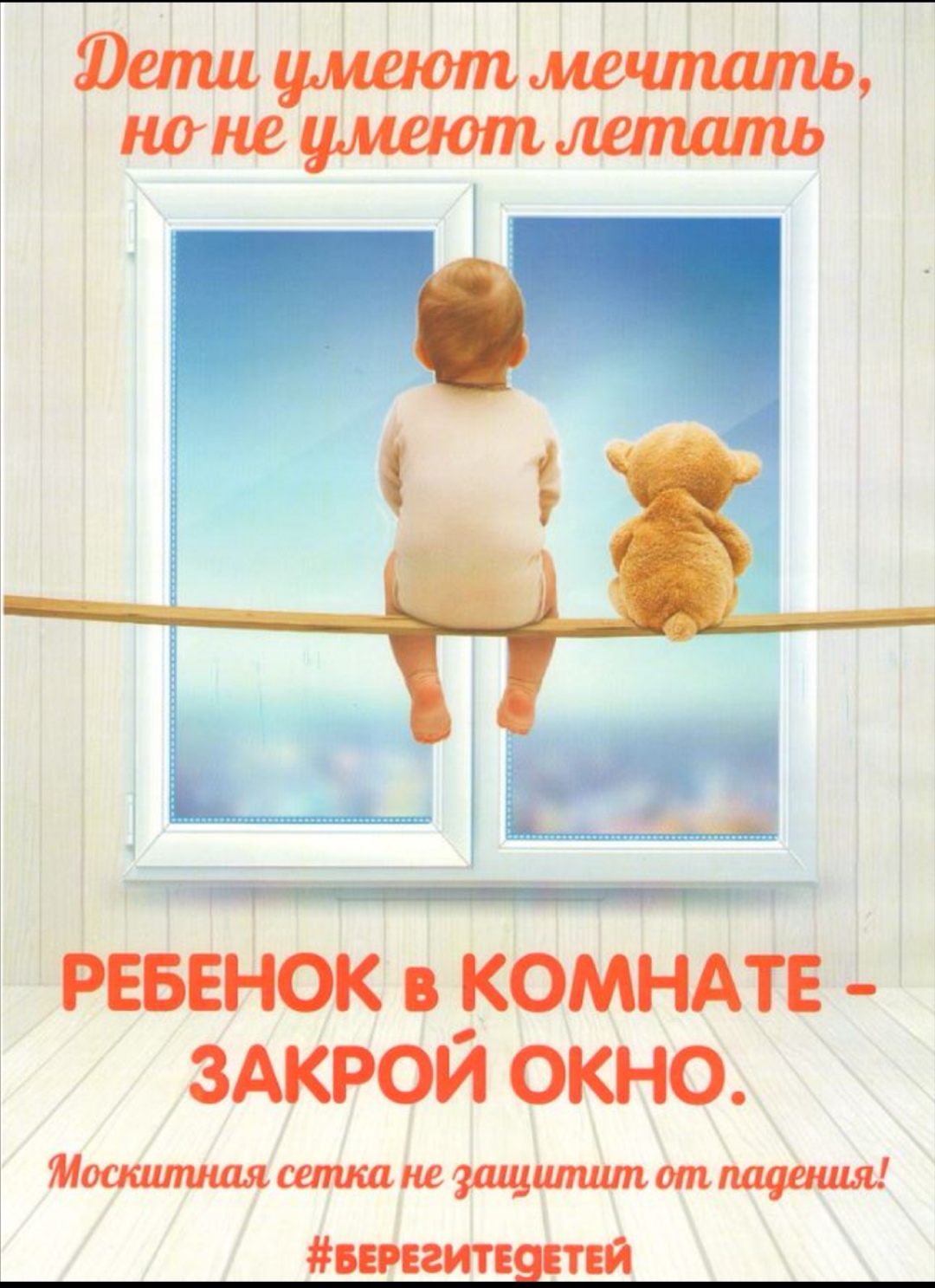 